Curso  2022/2023Educación Secundaria 4º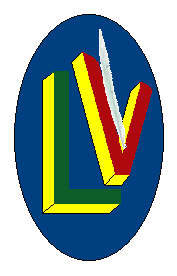 Educación Secundaria 4ºEducación Secundaria 4º Materias MateriasEditorialISBNGateway B2+ 2nd  Ed Sb etools MACMILLAN978-0230473218Gateway B2+ Wb  2nd Ed MACMILLAN978-0230471009MR (U) L.A. Movie MACMILLAN978-0230030558OPTATIVA FRANCÉS: LES REPORTERS 4 A2.2 Cahier d'exerc +CDMACMILLAN978-8417260255OPTATIVA FRANCÉS: LES REPORTERS 4 A2.2 Livre l'eleve +CDMACMILLAN978-8417260248OPTATIVA FRANCÉS:  Tout au bout des mes rêves. Lecture + CDMACMILLAN978-84844389084ESO.(MAD)BIOLOGIA Y GEOLOGIA-SANG 21SM978-84139200474ESO.ECONOMIA-SA 16SM978-84675869164 ESO FÍSICA Y QUÍMICA (MAD) 20SM978-84139200304ESO.(MAD)GEOGRAFIA E HISTORIA-SANG 21SM978-84918236744ESO.(MAD)LENGUA CASTELLANA-SANG 21SM978-84918236814ESO.(MAD)MATEMATICAS ACADEMICAS-SANG 21SM978-84918235444 ESO MATEMÁTICAS APLICADAS (MAD) 21SM978-84918235374ESO.(MAD)RELIGION CATOLICA-SI 19SM978-8491824602OPTATIVA PLÁSTICA: ESO. VISUAL ARTS III-SA17SM978-8416730902Inic.Activ.Emprendedora4ANAYA978-8469811573TECNOLOGÍA: EN EQUIPO. TECNOLOGÍA 4ºESO. (2021)TEIDE978-8430772636LECTURA LENGUA: 4ºESO La casa de Bernarda AlbaSM978-8413189628LECTURA LENGUA: 4ºESO DestronadaSM978-8467595864LECTURA LENGUA: 4ºESO Yo, el desconocidoSM978-8491076681OPTATIVA AMPLIACIÓN DE INGLÉS: no hay libro por ahora.